Priorities for the WeekWeekly Calendar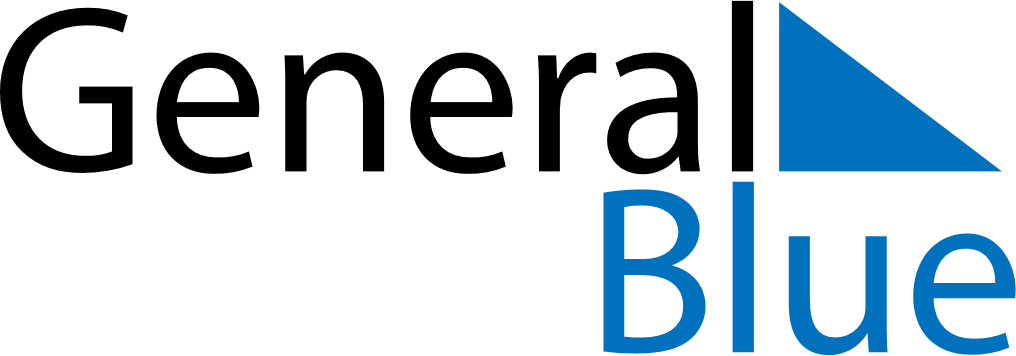 March 24, 2025 - March 30, 2025Weekly CalendarMarch 24, 2025 - March 30, 2025Weekly CalendarMarch 24, 2025 - March 30, 2025Weekly CalendarMarch 24, 2025 - March 30, 2025Weekly CalendarMarch 24, 2025 - March 30, 2025Weekly CalendarMarch 24, 2025 - March 30, 2025Weekly CalendarMarch 24, 2025 - March 30, 2025Weekly CalendarMarch 24, 2025 - March 30, 2025MONMar 24TUEMar 25WEDMar 26THUMar 27FRIMar 28SATMar 29SUNMar 306 AM7 AM8 AM9 AM10 AM11 AM12 PM1 PM2 PM3 PM4 PM5 PM6 PM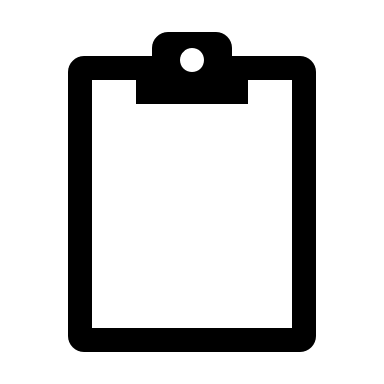 